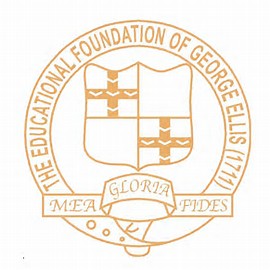 100 books to read at The EllisWith thousands of new children’s titles published every year we’re absolutely spoilt for choice!  Teachers at The Ellis have come together to compile a list of ‘100 books to read before you leave The Ellis’. We wanted to share this with you as we are often asked by parents/guardians to recommend books that can be shared at home. We are challenging our amazing children at The Ellis to read as many of these books as possible. Children will have the opportunity to access these texts in school and teachers will use these in class to inspire our learning. Please note that this list is by no means exhaustive, reading can be personal and we encourage children to independently select books.The beginning of the reading journey… FS1The Very Hungry Caterpillar – Eric CarleThe Gruffalo –Julia DonaldsonElmer – David McKeeRainbow Fish – Marcus PfisterOwl babies – Martin WadellWe're going on a Bear Hunt – Michael RosenThe Smartest Giant in Town – Julia DonaldsonRoom on a broom - Julia DonaldsonEach Peach Pear Plum - Janet and Allan AhlbergA squash and a Squeeze- Julia DonaldsonWhat the Ladybird Heard/ heard next- Julia DonaldsonZog - Julia Donaldson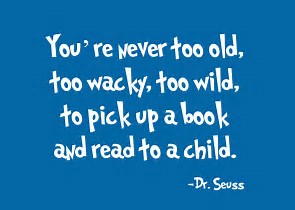 FS2The Tiger who came to Tea – Judith KerrSharing a Shell – Julia DonaldsonSpinderella –Julia DonaldsonShark in the park – Nick SharrattHanda’s Surprise – Eileen BrownThe Jolly Postman - Janet and Allan AhlbergSuperworm – Julia DonaldsonBarry the fish with fingers – Sue HendraSupertato –Sue HendraRumble in the jungle – Giles AndreaeMr Wolf’s Pancakes – Jan FearnleyHow to catch a star – Oliver JeffersNorman the Slug with a silly shell – Sue HendraKS1Charlie and the chocolate factory – Roald DahlThe Twits – Roald DahlLighthouse keeper’s lunch – Ronda and David ArmitageThe man on the moon –Simon BartramThe day the crayons quit – Drew Daywalk, Oliver JeffersLost and found – Oliver JeffersThe way back home – Oliver JeffersStuck – Oliver JeffersA bear called Paddington – Michael BondFunnybones- Allan Ahlberg, Janet AhlbergThe gigantic turnip –Irene YatesAliens love underpants –Claire FreedmanThe true story of the Three Little Pigs - Jon ScieszkaPeace at last – Jill MurphyWhatever next – Jill MurphyFarmer duck - Martin Waddell · Michael Rosen · Helen OxenburyThe owl who was afraid of the dark –Jill TomlinsonNot now Bernard – David McKee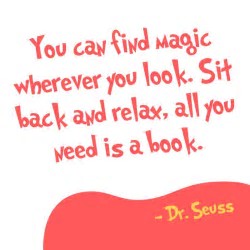 Mr Grumpy’s outing – John BurninghamThe paper bag princess - Robert Munsch, Michael MartchenkoCake girl – David LucasThis is the bear – Sarah HayesWhere the wild things are – Maurice SendakThrough the magic mirror – Anthony BrowneGet off our train – John BurninghamLKS2 (Y3 & Y4)The Butterfly Lion – Michael MorpurgoUG – Raymond BriggsJames and the Giant Peach – Roald DahlGangsta Granny – David WalliamsThe Faraway Tree – Enid BlightonHorrid Henry Series – Francesca SimonThe Story of Tracey Beaker – Jacqueline WilsonPlease Mrs Butler – Allan AhlbergAnimal Ark Series – Lucy DanielsFantastic Mr Fox – Roald DahlStone Age Boy – Satoshi KitamuraToms Midnight Garden – Phillipa PearceThe Secret Garden – Frances Hodgson BurnettOliver Twist – Charles DickensThe Railway Children – Edith NesbitStig of the Dump – Clive KingBlack Beauty – Anna SewellWatership Down – Richard AdamsThe Chronicles of Narnia – C.S.LewisCharlotte's Web – E.B.WhiteThe Worst Witch – Jill MurphyThe Borrowers – Mary NortonHoles – Louis SacherSwallows and Amazons – Arthur RansomeUKS2Goodnight Mr Tom – Michelle MagorianWho let the Gods out? – Maz EvansStreet Child – Berlie DohertyMatilda – Roald DahlThe diary of Anne FrankWonder – R J PalacioAlice’s adventures in wonderland – Lewis CarrollSad book - Michael RosenWhen Hitler stole pink rabbit – Judith KerrOnce – Morris GleitzmanSkellig – David AlmondMy name is Mina (prequel to Skellig) –David AlmondPrivate Peaceful – Michael MorpurgoTime Travelling With a Hamster – Ross WelfordCloud Busting – Malorie BlackmanThe Arrival – Shaun TanFlour Babies – Anne FineBeetle Boy – M.G.LeonardHarry Potter and the Philosopher’s Stone – JK RowlingA Monster Calls – Patrick NessThe Fantastic Flying Books of Mr Morris Lessmore – W.E.JoyceThe Invention of Hugo Cabret – Brian SelznickTuesday – David WeisnerLetters from the Lighthouse – Emma CarrollThe Lost Thing – Shaun TanSector 7 – David Weisner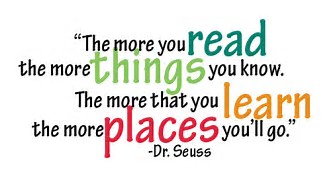 